						本申請書自填寫日起一年內若未經錄用，即予銷毀。Employment Application求職申請書Position Objective 申請職位                                         實際到職日/員工編號/職等 由HR填寫Indicate how you learned of this opening 指出你是如何得知此一徵才機會Personal Information個人資料 (Required皆為必填)　　　　　　　　　　　　　　　　　　　　Family Condition (including Parents, Spouse, Children, Brothers/Sisters) 家庭狀況List any relatives/friends currently employed by LF Logistics有無親友在本公司服務Education Background/Vocational Training 教育程度/職業訓練Professional Skill 專業技能Please List your work experiences請列出您的工作經歷 Have you ever been EMPLOYED with LF Logistics Taiwan 你是否曾受雇於本公司Hobbies & Interests 興趣與嗜好What are you personal interests and what type of a career do you wish to pursue ? 您希望加入什麼樣的工作氛圍?PLEASE READ CAREFULLY 注意事項LF Logistics Taiwan 只會將此份資料使用在您與 LF Logistics Taiwan 的雇用關係上，在法律規定的範圍內，您可透過人力資源部查閱及更正個人資料。Read carefully the following statement and agreement before signing the application.在簽名之前，請仔細閱讀求職申請書之下列聲明及協議。 I certify that the information contained in this application is correct to the best of my knowledge and that any material misrepresentation is grounds for dismissal from the employ of LF Logistics Taiwan, or rejection of my application for employment. 我保證本求職申請書之資料皆正確無誤，而任何資料之錯誤陳述皆可作為LF Logistics Taiwan公司解聘或取消應聘資格。 I authorize LF Logistics Taiwan to investigate my references and other information about me, and I authorize my former employers and any other persons or organizations to provide any accurate information they have about my background.我授權予LF Logistics Taiwan 可調查我的職業信用評估或其他任何有關我工作能力上的資料，我並且授權我的前任雇主們或其他任何人或組織提供我工作上，個人正確之身家背景資料給LF Logistics Taiwan 公司。 I understand that LF Logistics Taiwan policy prohibits an employee under the influence of intoxicants or controlled substances from working, and that testing may be required of an employee reasonably suspected to be under the influence, or who is involved in or who contributed to an accident involving injury or harm to individuals, property or equipment.我了解LF Logistics Taiwan 公司的政策是禁止員工在工作時服用麻藥、酒或使用違禁品；因此，當員工因上述合理嫌疑而造成意外傷害意外的發生，或傷及個人、財產、或設備等，必須接受檢驗。 I understand and agree that the first ninety (90) days of employment will be considered a probationary period.我了解並同意開始聘用之後90天被視為試用期。SIGNATURE OF APPLICANT                              DATE OF SIGNING 申請人簽名                                 簽名日期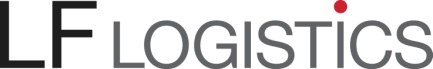 Position Desired 應徵職務Available 預計到職日Interview Date面試日期Actual 實際到職日Emp. No. 員工編號Grade 職等Agency (Name of Agency)機構 (機構名稱)Employee referral (Name of Employee)員工推薦 (員工姓名)       Employee Signature推薦員工親簽Employee referral (Name of Employee)員工推薦 (員工姓名)       Employee Signature推薦員工親簽Other 其他Chinese Name：中文姓名Chinese Name：中文姓名Known Name：英文別名English Name：護照英文拼音English Name：護照英文拼音ID No.：身分證字號Date of Birth (西元 yyyy/mm/dd)：出生年月日Date of Birth (西元 yyyy/mm/dd)：出生年月日Mobile：手機Permanent Tel：戶籍電話Permanent Tel：戶籍電話Birthplace：出生地Present Tel：通訊電話Present Tel：通訊電話Marital Status：婚姻狀況□　Single 單身  □　Married 已婚Emergency：緊急聯絡人Relation：關係Contact Tel：緊急聯絡人電話Permanent Address  □□□　　　　縣(市)　　　　鄉鎮市區　　　　里(村)　　　　鄰　　　路(街)　　　　段 戶籍地址                　　　　巷　　　　弄　　　　衖　　　　號之　　   　　樓之　　  　　室Permanent Address  □□□　　　　縣(市)　　　　鄉鎮市區　　　　里(村)　　　　鄰　　　路(街)　　　　段 戶籍地址                　　　　巷　　　　弄　　　　衖　　　　號之　　   　　樓之　　  　　室Permanent Address  □□□　　　　縣(市)　　　　鄉鎮市區　　　　里(村)　　　　鄰　　　路(街)　　　　段 戶籍地址                　　　　巷　　　　弄　　　　衖　　　　號之　　   　　樓之　　  　　室Permanent Address  □□□　　　　縣(市)　　　　鄉鎮市區　　　　里(村)　　　　鄰　　　路(街)　　　　段 戶籍地址                　　　　巷　　　　弄　　　　衖　　　　號之　　   　　樓之　　  　　室Current Address     □□□通訊地址Current Address     □□□通訊地址Current Address     □□□通訊地址Current Address     □□□通訊地址Private e-mail 個人電子信箱 (到職後電子薪資單郵寄信箱)Private e-mail 個人電子信箱 (到職後電子薪資單郵寄信箱)Private e-mail 個人電子信箱 (到職後電子薪資單郵寄信箱)Private e-mail 個人電子信箱 (到職後電子薪資單郵寄信箱)Relation 稱謂Name姓名Year of Birth 出生年Occupation 職業Contact Tel.聯絡電話Name 姓名Relationship 關係Name of school/Institute學校名稱/訓練機構Name of school/Institute學校名稱/訓練機構Form 自Form 自To 至To 至Degree學位GraduatedY/N畢/肄Major Subject主修科目Other其他Name of school/Institute學校名稱/訓練機構Name of school/Institute學校名稱/訓練機構YR.年MO.月YR.年MO.月Degree學位GraduatedY/N畢/肄Major Subject主修科目Other其他High School 高中(職)College/Univ.大專/大學Other Institute 其他Language 語文PC Operation 電腦操作堆高機證照專業證照Other 其他Present or Last Employer 現任或前第一任雇主Next to Last Employer 前第二任雇主Second from Last Employer 前第三任雇主Company Name公司名稱Type of Business業務性質Position職稱Location公司地點Wage Start / Last薪資 起薪/離職時Date Started到職日Date Left離職日在職年月           年           月            年           月               年           月Name / Title of Supervisor直屬長官姓名 / 職銜Job Duties工作內容Reason for Leaving離職原因是否願意我們聯絡您以前主管□願意□不願意，請說明原因□願意□不願意，請說明原因□願意□不願意，請說明原因Reference Name職業信用評估者姓名Reference Phone#職業信用評估者電話Present or Last Employer 前第四任雇主Next to Last Employer 前第五任雇主Second from Last Employer 前第六任雇主Company Name公司名稱Type of Business業務性質Position職稱Location公司地點Wage Start / Last薪資 起薪/離職時Date Started到職日Date Left離職日在職年月           年           月            年           月               年           月Name / Title of Supervisor直屬長官姓名 / 職銜Job Duties工作內容Reason for Leaving離職原因是否願意我們聯絡您以前主管□願意□不願意，請說明原因□願意□不願意，請說明原因□願意□不願意，請說明原因Reference Name職業信用評估者姓名Reference Phone#職業信用評估者電話 No  否   □ YES 是, If YES, Indicated location where employed and dates. 如是，請註明受雇地點與期間Salary Desired 期望待遇